Ms. Evans, Grade 4							September 26, 2014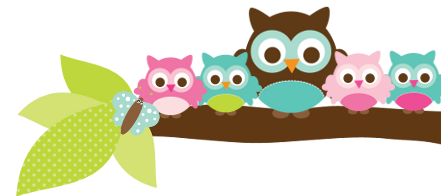 